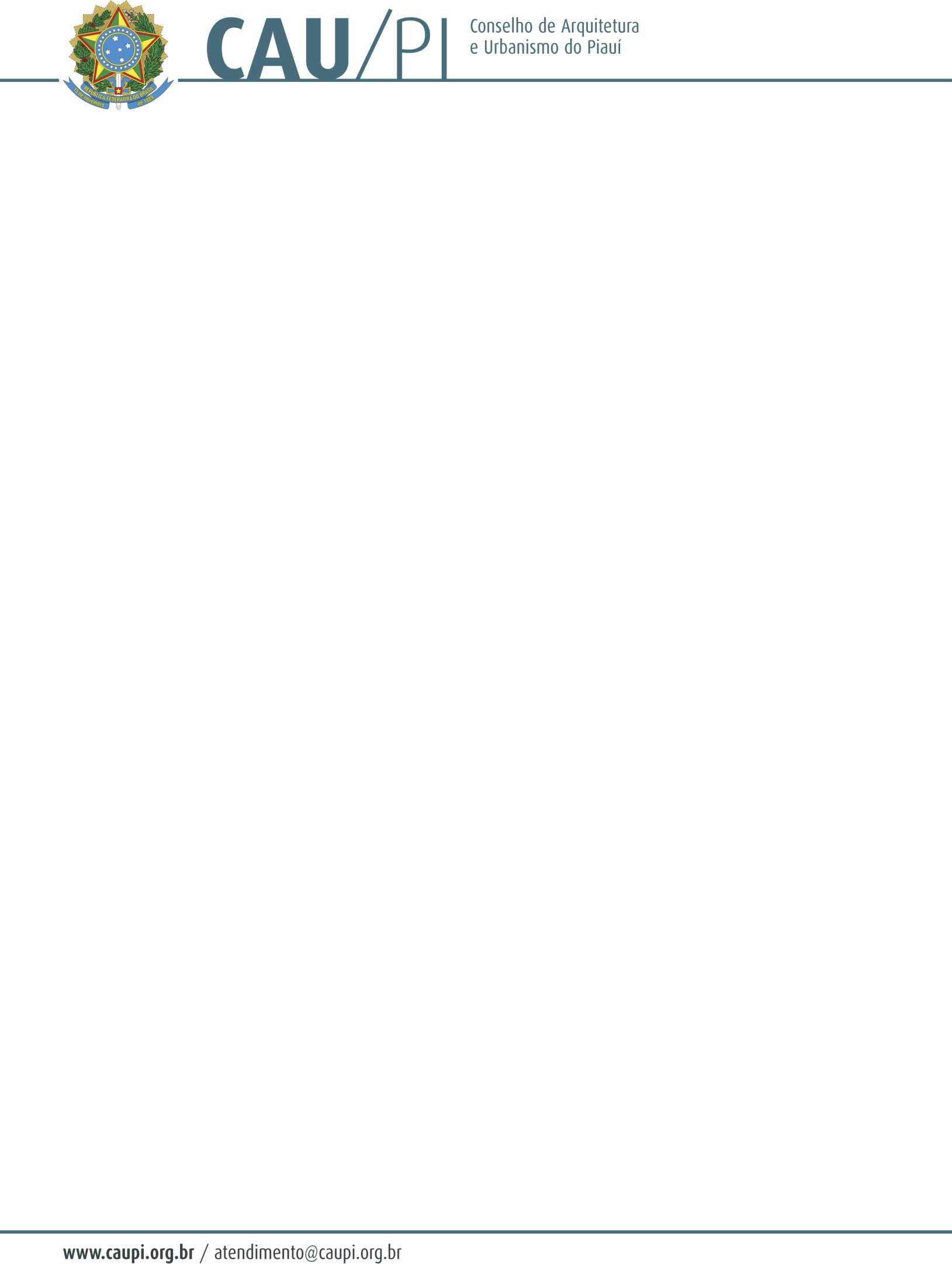 Data: 28 de maio de 2019. Horário: 14hLocal: Rua Areolino de Abreu, nº 2103, Centro.CONVOCA-SE os conselheiros titulares.PAUTA:Verificação do quórum;Execução do Hino Nacional Brasileiro;Discussão e aprovação da Ata da 63ª Plenária Ordinária do CAU/PI, realizada no dia 30 de abril de 2019;Ordem do dia:Apresentação e aprovação do relatório e voto fundamentado do relator CONS. RANNIERI SOUSA PIEROTTI, referente ao recurso apresentado no Processo Administrativo nº 126/2017 (JOSÉ HENRIQUE TEIXEIRA MELLO);Apresentação e aprovação do relatório e voto fundamentado do relator CONS. RANNIERI SOUSA PIEROTTI, referente ao recurso apresentado no Processo Administrativo nº 148/2018 (ANDREZZASOUSA DA ROCHA);Apresentação e aprovação do relatório e voto fundamentado do relator CONS. RANNIERI SOUSA PIEROTTI, referente ao recurso apresentado no Processo Administrativo nº 170/2018 (SORAYA PAZ DA SILVA CAVALCANTE);Apresentação e aprovação do relatório e voto fundamentado do relator CONS. RANNIERI SOUSA PIEROTTI, referente ao recurso apresentado no Processo Administrativo nº 528/2018 (MARTINS COSTA – PROJETOS E CONSTRUÇÕES);Apresentação e aprovação do relatório e voto fundamentado do relator CONS. RANNIERI SOUSA PIEROTTI, referente ao recurso apresentado no Processo Administrativo nº 739/2018 (SUYAN MENSES SIQUEIRA);Apresentação e aprovação do relatório e voto fundamentado do relator CONS. LARISSA SIQUEIRA MARQUES MELO, referente ao recurso apresentado no Processo Administrativo nº 176/2018 (CAIO MENDES DE OLIVEIRA);Apresentação e aprovação do relatório e voto fundamentado do relator CONS. LARISSA SIQUEIRA MARQUES MELO, referente ao recurso apresentado no Processo Administrativo nº 421/2018 (ROBERTO ALEXANDER JATOBÁ);Apresentação e aprovação do relatório e voto fundamentado do relator CONS. FRITZ MIGUEL MORAIS MOURA, referente ao recurso apresentado no Processo Administrativo nº 650/2018 (IGREJA BATISTA NACIONAL BEREANA);Apresentação e aprovação do relatório e voto fundamentado do relator CONS. FRITZ MIGUEL MORAIS MOURA, referente ao recurso apresentado no Processo Administrativo nº 212/2018 (TEKNIS CONSULTORIA LTDA);Análise e aprovação da Prestação de Contas do 1º trimestre 2019 (janeiro, fevereiro e março);Manifestação dos Conselheiros em assuntos de interesse do Plenário, conforme inscrição previamente efetuada na mesa diretora de trabalho.Teresina, 21 de maio de 2019.Wellington CamarçoPresidente do CAU/PI